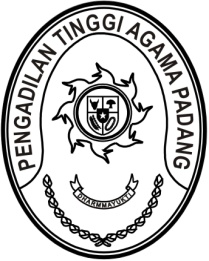 Nomor     	: W3-A/          /KP.04.5/5/2023	Mei 2023Lampiran	: -Perihal	: UndanganYth. Panitia Pelaksana Pelantikan Menindaklanjuti surat ketua Pengadilan Tinggi Agama Padang nomor 
W3-A/1309/KP.04.5/5/2023 tanggal 10 Mei 2023 tentang Pembentukan Panitia Pelaksana Pelantikan Kepala Bagian Pengadilan Tinggi Agama Padang, dengan ini kami mengundang saudara untuk mengikuti rapat panitia, yang Insya Allah akan dilaksanakan pada:Hari/Tanggal	:	Jum’at/ 12 Mei 2023Jam	:	14.00 WIB s.d. selesai Tempat	:	Ruang Command Center		Pengadilan Tinggi Agama Padang		Jalan By Pass KM 24, Anak Air, PadangDemikian, atas kehadirannya diucapkan terima kasih.Wassalam,Ketua Panitia,Drs. Nurhafizal, S.H., M.H.Tembusan:Ketua Pengadilan Tinggi Agama Padang (sebagai laporan)